Carrie M.Science Fair Research2020-2021---------------------------RESTARTINGN o t e sSource: https://nofilmschool.com/Film-color-theory-and-color-schemesWhat is Film Colour Theory:Film Colour Theory = theory says that specific colours in film can trigger certain emotions from viewers. When these colours are manipulated, they can be used to lead viewer to the purpose of the author to send a message, or make dramatic ironyColour Wheels:Colour wheels = colour circle with organization of colour hues around a circleShows relationship between primary colours, secondary colours, tertiary colours, etc.Are useful to decide what colours to give to a scene. Decides how the whole set looks (costume, setting, camera shots, etc.)What goes into colour:Hue = “degree to which a stimulus can be described as similar to or different from stimuli that are described as red, green, blue and yellow”Basically what colour it isSaturation = intensity of colourHow deep the colour getsValue = if a colour is dark or lightEx. dark blue = higher valueEx. light blue = lower valueHow colours affect emotionsRed = increases physical energy, vitality, stamina, grounding, spontaneity, passion, stabilityMood: anger, passion, rage, desire, excitement, energy, speed, strength, power, heat, love, aggression, danger, fire, blood, war, violenceOrange = Stimulates creativity, productivity, happiness, optimism, enthusiasm, emotional expressionMood: humour, energy, balance, warmth, enthusiasm, vibrancy, expansiveness, flamboyancyYellow = Increases fun, lightness, humour, personal power, intellect, logic, creativityMood: wisdom, knowledge, relaxation, joy, happiness, optimism, idealism, imagination, hope, sunshine, summer, dishonesty, cowardice, betrayal, jealousy, covetousness, deceit, illness,Green = Supports balance, harmony, love, communication, social, nature, acceptanceMood: health, soothe, perseverance, tenacity, self-awareness, proud, unchanging nature, environment, healthy, good luck, renewal, youth, vigor, spring, generosity, jealousy, inexperience, envyBlue = Increases calmness, peace, love, honesty, kindness, truth, inner kindness, emotional depth, devotionMood: faith, spirituality, contentment, loyalty, fulfillment peace, tranquility, calm, stability, harmony, unity, trust, truth, confidence, conservatism, security, cleanliness, order, sky, water, cold, technology, depressionPurple = Stimulates intuition, imagination, universal flow, mediation, artistic qualitiesMood: royalty, nobility, spirituality, ceremony, mysterious, transformation, wisdom, enlightenment, cruelty, arrogance, mourning, power, sensitive, intimacyPink = Mood: love, innocence, health, happiness, content, romantic, charming, playfulness, soft, delicate, feminineBrown = Mood: materialistic, sensation, earth, home, outdoors, reliability, comfort, endurance, stability, simplicityBlack = Mood: power, sophistication, formality, elegance, wealth, mystery, fear, anonymity, unhappiness, depth, style, evil, sadness, remorse, angerWhite = Mood: protection, love, reverence, purity, simplicity, cleanliness, peace, humility, precision, innocence, youth, birth, winter, snow, good, sterilit, cold, clinical, sterileSilver = Mood: riches, glamorous, distinguished, earthy, natural, sleek, elegant, high-techGold = Mood: precious, riches, extravagance. warm, wealth, prosperity, grandeurPlutchik’s Wheel of Emotions: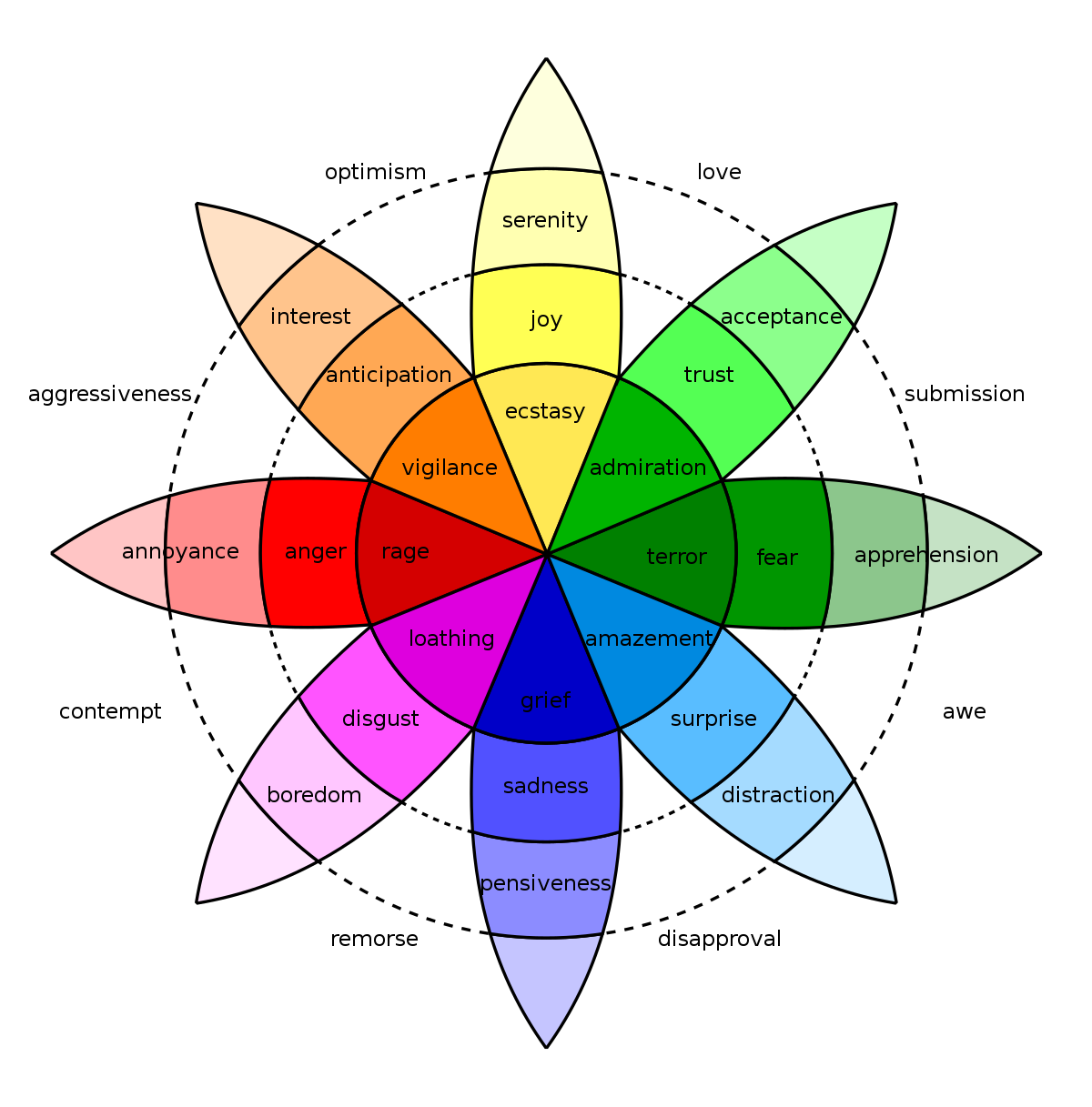 Colour Psychology in FilmStudy of complex emotions based on colourEx. Harry Potter and the Deathly Hallows Pt. 2: movie filtered w/ blues and greens, which are muted, understated, and somber to reflect the sad mood of the movieEx. Frozen: has vibrant colour schemes, relating to warm characters searching for love + acceptance while the atmosphere is cold in snow4 Colour ConceptsMonochromatic - colour scheme based around one single colour Ex. The Matrix is based around greenCan be sad, somber, or bright and cheeryAnalogous - neighbouring colours on a colour wheel (either warm or cool colours)Colours find balance/harmony togetherComplementary - opposite ends of the colour wheel but still look good togetherCommonly found in movie postersComplementary colours play with psychologyManipulation of hue/saturation/value is part of tone in moviesTriadic - three colours that are an even distance apart on the colour wheelDiscordant colours = colours that are almost opposite on the colour wheel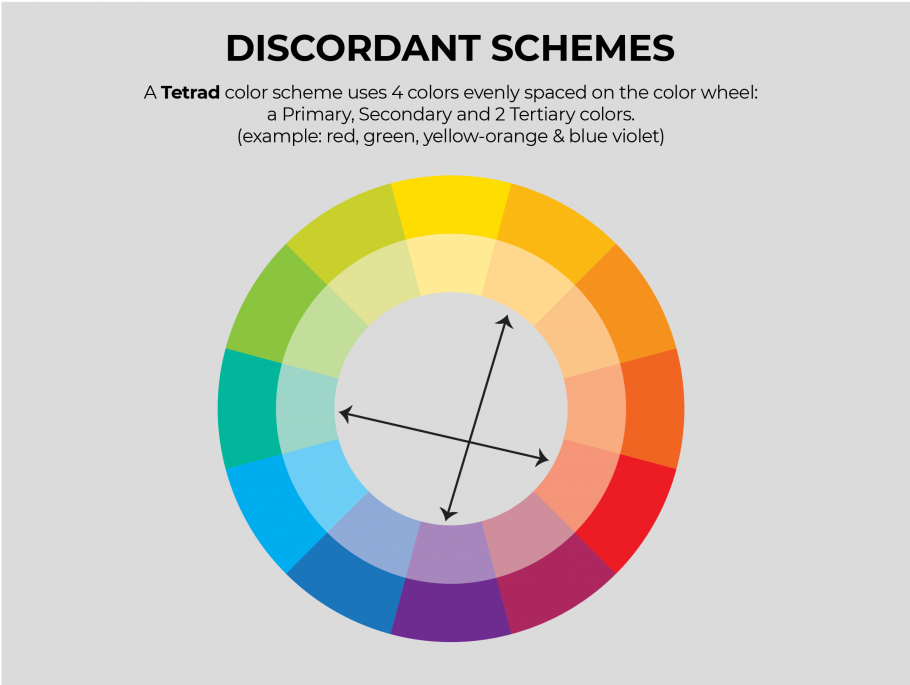 Source: https://www.youtube.com/watch?v=H8czWZTqtmMRatio - the ability to create contrast and make it dramatic/moody1:1 Ratio - highlight + shadow is equally exposed2:1 Ratio - highlight is one step brighter than shadows4:1 Ratio - highlight is two steps brighter than shadows8:1 Ratio - highlight is three steps brighter than shadowsLighter images = more friendly, inviting, more comfort with themWay we see things in lifeUsed to the bright, open life outsidemore afraid to be inside in the dark, not as comfort in the darkAfraid of the darkStrong split lightSmiling, looking into camera: hard, deep ratioSad, distantEvilOpen light - more flat lightingQuality of lightShort transition from shadow -> light, hard quality, harder experienceDarker and more moodySoft transition from shadow -> light, softer light, softer tone, softer experienceMore beautifulWarm light - sense of coziness, comfort, feeling of being acceptedLight typically comes from above (sunlight, lights in the house)Natural and comfortableLight that is put belowUnnatural and unsettlingSource: https://nofilmschool.com/film-lighting-techniques-and-examplesLighting Techniques:Natural Lighting - replicates real life + very free Natural lights around us don’t moveMoves every hour of dayNatural film lighting = using light available at whatever locationKey Lighting - Illuminates object/actor Brightest light in frameMost important light source in sceneCan create dramatic mood using light behind subjectHigh Key Lighting - Reduces ratio in sceneUsually creates optimistic/hopeful mood to sceneUsed to create mood/toneWhite tones + bright lightsLow Key Lighting - Emphasizes dark tones + shadowsCreates ominous + suspenseful toneUses hard source to engulf scene in shadowsContrast + darknessLots of contrast imagesCan be used for dark warningsFill Lighting - Cancels shadows via bringing out a key lightHighlights things behind objectRack focusPut opposite to key light (not as powerful as key)Back Lighting - Separates actor/object from backgroundMakes scene feel more 3dHits subject from behindUsually placed higher than subjectBacklight behind actor at angle = kickerPractical Lighting - gives depth of area to sceneLamps, candles, tv, lightbulbs = practical lightsSet light corners/faces to help ambiance Hard Lighting - dramatic effectMakes shadows, silhouettes, highlightsDraws attention to specific parts of frameHarsh, souring light coming from direct beam of light source/sunlightMakes shadows + harsh linesDraws attention to anywhere in frameSoft Lighting - soft, emotional scenesShows characters in a good lightGives characters a younger lookReduces shadowsAesthetic used by filmmakers to reduce shadows + make discreet shades of light from outer sourcesCan be used as fill lightCreates illusion of coming from practical sourcesBounce Lighting - larger space of evenly spread lightHighlights subject without shining directly on itLight bounced off of other objects (white objects preferably) from light sources like the sun and lampsCan make softer light, fill light, top, side, and backlightingChiaroscuro (Side) LightingCreates drama + moodHighlights person/objectContrastLight entering scene from side to highlight subjectCreates slight fillStrong contrast + low key to accent contours of subjectMotivated Lighting - substitute natural light source (sunlight, moonlight, lamps)Enhances practical lightsMimics natural light sourcesAmbient Lighting - creates more light Can also change controlled lighting if not done correctlyAmbient light = some sort of sunlight/lamplight overhead seeping inTime of day changes, ambient light changes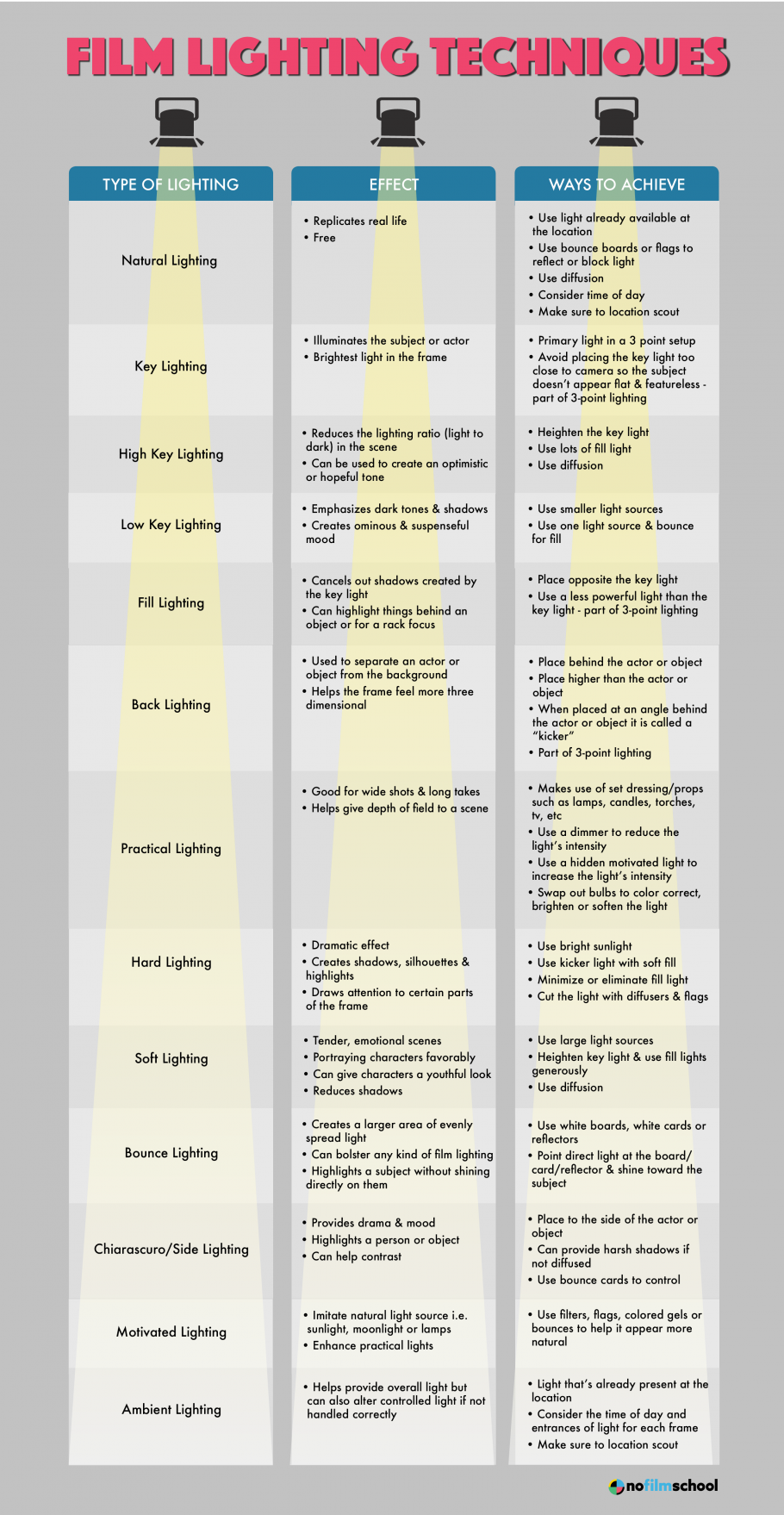 Source: https://engagedscholarship.csuohio.edu/cgi/viewcontent.cgi?article=1378&context=etdarchive	AbstractScene w/ high key lighting cause audience to feel higher levels of positive emotions (happiness, joy, humour)Scene w/ low key lighting cause audience feel suspense, mystery, intrigueScene w/ available light cause audience feel realness/grittinessPerformed experiment testing low-key lighting, high-key lighting, + available lighting162 testers viewed film54 people watched each single piecePeople who watched film in low-key lighting felt more mystery, suspense, malice, intrigue, + other unsettling emotionsAlso had more emotional response of positive emotions	Intro + RationaleLighting = fundamental element in creating pictureLight is all the eye seesOnly sees light bouncing off items at different colour temperatures, not actual itemsEye sees light via irisBrain sees world as 3DCamera only sees world as 2DLighting theory must be used for it to look 3DDifferent lighting techniques developed to fit the different types of genresUsed to provoke emotional response from viewers + help narrative Experiment made with 3 quantitative/qualitative questions to analyze viewer responsesHigh Key, Low Key, Available LightFilm Lighting said to be one of the structural elements of media	Pg. 13Viewers watching film w/ noir style will see:Highly shadowed, dark, high contrastAnd will feelDanger, suspense, depression, mystery, evilCharacters in this mode should be interpreted as having evil intentions, being manipulative, and untrustworthy. When using lighting for comedy…Bright lighting set upsLess contrastSlick, shiny lookEmotional response: joy, honesty, happinessCharacters are interpreted as good hearted, funny, lovable, and heroicWhen using raw realistic lighting…Reality and truthCharacters are as if they are from a viewer’s life^^^^Above lighting techniques are used toEnhance plot, characters, theme, style, general mood“One could say that the technical ability and the expressive effectiveness of a director’s or of a cameraman’s work is revealed above all in the lighting” – Bettetini (as cited in Grotal, 2005, p. 2)“In visual storytelling, few elements are as effective and as powerful as light and color. They have the ability to reach the viewers at a purely emotional gut level” (Brown, 2012, p. 8). History of film lighting: comedies were commonly shot in High Key Lighting w/ ample exterior lightPhysical in natureLeans toward roughhouse + slapstickHigh Key - lets viewer see all of visual spaceFlatly litNo shadowsSense of safety/positivity“They are bright, generally set in affluent or fairly affluent environments, where no one lurks in the shadow and everything is bright and visible, even during night scenes” (Frost, 2009, p. 135).Low Key - high contrast, dark shadows, and half lit sets and facesstylistic sculpting of dark shadow + bright light“Stylistically shadows prevail, characters walk out of darkness with slashes of shadow across their faces, even during the day, darkness is the predominant feeling. Pessimism and doom are certainties” (Frost, 2009, p. 140).	Hypothesis(s)Hypothesis 1:Participants who view High Key lighting will report higher levels of positive emotions than participants who viewed Low Key or Available Lighting. Low Key features stylistic sculpting of dark shadow and bright light. Hypothesis 2: Participants who view Low Key lighting will report higher levels of suspenseful emotions than participants who viewed High Key or Available Lighting. Cognitive ApproachAnalyzes how film impacts audiences’ emotional responseLight -9 responsible for perception of objects, characters, events or scenes (Grodal, 2005, p. 25). If filmmaker can recreate image drawing emotional memories from audience, he/she enhance information related to viewer + overall viewing experienceAssociating shadows with danger, bright lights with enjoyment and safetydeveloped through evolutionary survivalFilmmakers tap into this primal visual interpretive mechanism to enhance audience emotional response, stimulate narrative interpretation and maximize engagementPg. 23Space in movie frame lit to persuade viewer perceptionObjects lit in frame - focus viewer’s attentionShadow amount limit perceptionChanging lights - change in character/opportunityScene in film - considered new architectural spaceLit using perceptual psychology to trigger viewer response/interpretation/mood/behaviour----------------------Psychology has led lighting tests in 24 controlled environments w/ significant resultsIf architectural lighting design impacts human perceptions/mood/behaviour in physical world, could also impact audience of filmAspects of impact of architecture lighting design on psychological perceptions have been led in psychology“Light is a pervasive feature of the environment, which exerts broad effects on human behavior” (Sburlea, 2011, p.1). Research Question 1Will participants report feeling differently in the likability of the characters depending on the lighting stylesLighting - basic element to see world Significantly impacts way humans see realityCreates mood, perception, attention, feeling + other human cognition manipulationsChanges psychological perception of people/places/eventsAffects interpretation + emotional responseVariablesResponsive: Different types of audience reactions Emotional responses: suspense, realism, humourCognitive variables: narrative of character interpretation3 emotional responses - lightheartedness, suspense, rawnessLightheartedness: emotional response label for positive emotionsHypothesized to be connected w/ high key lighting10 positive emotions associated with 35 positive emotions were evaluated by participants on a scale of 1-7 1 = “Not at All”7 = “Very Much” Participants evaluated their emotions at 3 different time points throughout movie10 emotional statements were combined to make summated Lightheartedness scale (10-70)Suspense: general emotional response for feelings guessed to be triggered by low key lighting10 emotions associated w/ suspenseful emotions evaluated by participants on scale of 1-171 = “Not at All”7 = “Very Much”Participants evaluated their emotions at 3 different time points throughout movie10 emotional statements were combined to make summated Lightheartedness scale (10-70)Results54 participants in each groupHigh key lighting - 59% (32) men, 41% women (22)Age range 18-72Low key lighting - 61% (33) men, 39% women (21)Age range 18-70Hypothesis 1 Results: 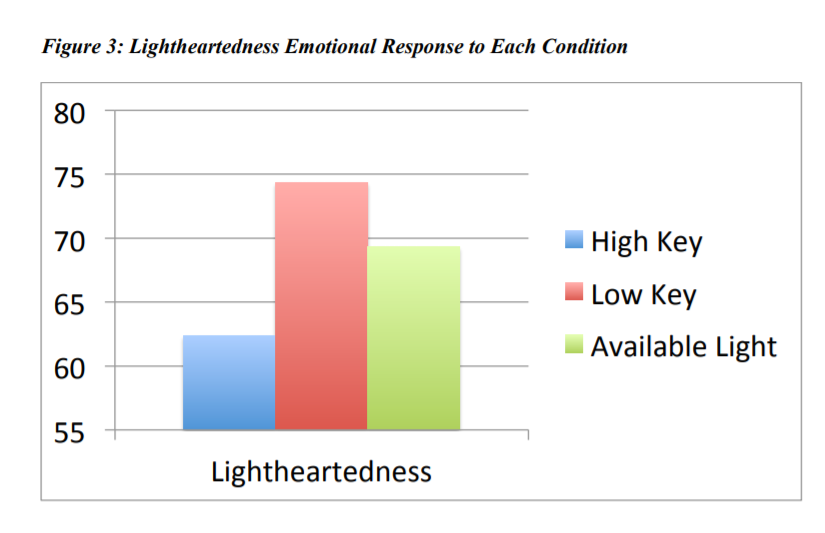 Hypothesis 2 Results: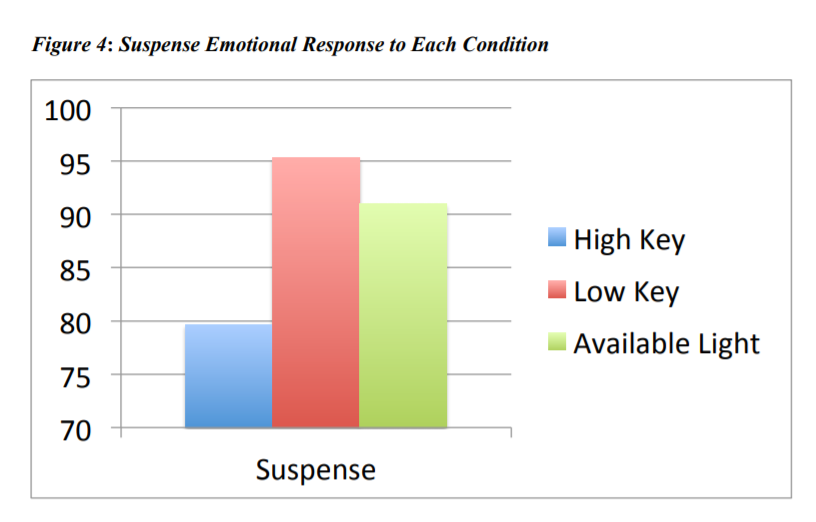 Assumed Genres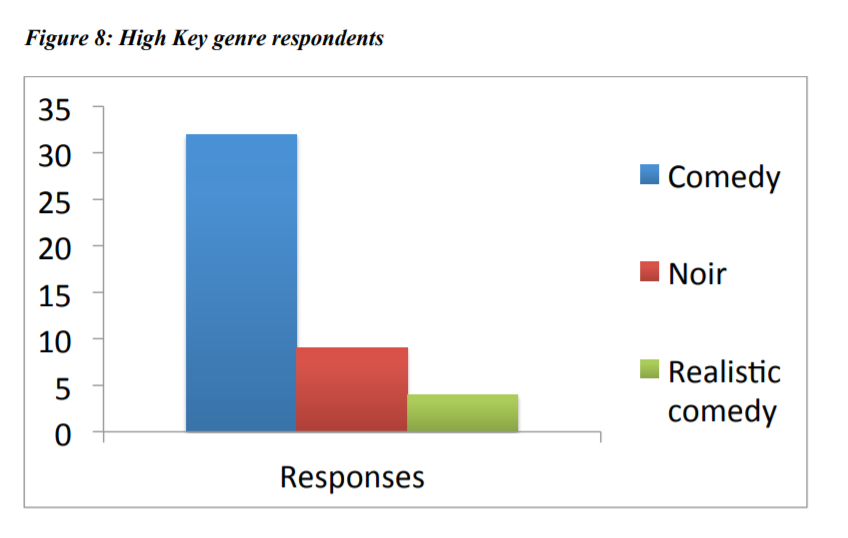 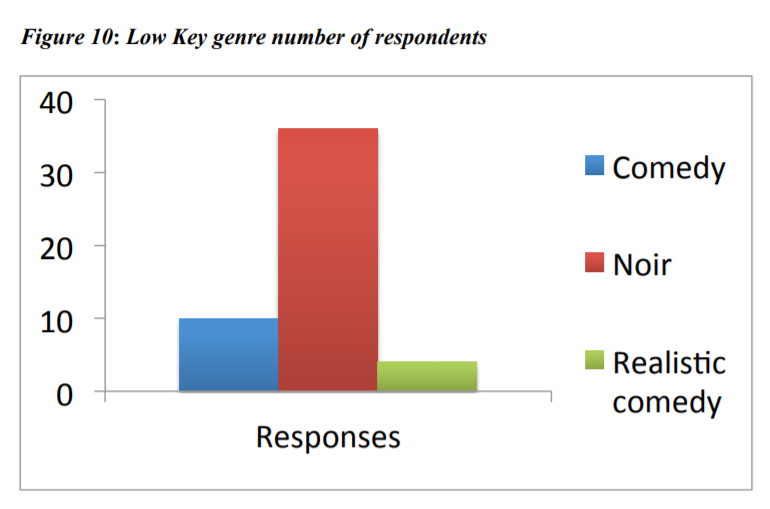 	DiscussionShows short film w/ noir plot in 3 different lighting styles can change audience emotional response significantlyLightheartedness seen to be caused by viewers who watched film with Low Key lightingCould’ve been because film had noir plot, and low key lighting is associated w/ noirSuspense strongest in low key lightingSuspenseful plot + lighting style - emotional response w/ suspenseful naturePlot creates baseline for creating emotional response, lighting accentuates from plot40/54 (74%) people identified comedy genre for high key lighting36/54 (67%) people identified noir genre for low key lightingShows most people identified movie genre lighting style > plotRosenthal and Wertenbaker (1964) state  High Key + Low Key lighting originated in early days of theater growing from early 2 sources of light available: sun and firelightsuggests lighting style may impact perceptions of world + has ability to communicate in many subconscious + powerful waysViewers report low levels of emotional response when the movie was filmed in high key lightingMost identified genre as comedyViewers report to have the highest levels of audience emotional response in low key lightingMost identified genre as noirConclusionFilm lighting has a significant impact on audience emotional response to narrative, (proven by film literature for past 100 years) Independently impact viewers’ emotional response to a movie Can intensify/mellow emotional responses that naturally come from narrativeShow the ability for film lighting to aid in augmenting/softening emotional responses Cannot drastically change the responses into opposite feelingAlso indication that for emotional response to happen, the film lighting style has to match what the viewer is accustomed to viewing with the narrative style.Source: https://www.ecmag.com/section/lighting/psychology-lightArt of lighting—where to position light in a workspace and knowing how it impacts perceptionResearch studies indicate that light should be placed where people are going to look, with focus on the brightest part of the field of view. Research by John Flynn at Kent State University/General Electric Lighting Institute (1971–1975) found that people, when relaxing, tend to prefer a relatively dim part of a space oriented toward the brightest area, but they prefer a relatively bright part of the space while working. Can influence behaviour. Eugene W. Sucov and Lyle H. Taylor, 1970, subjects would enter a room and walk in the area with the most light. If the light was brighter on the left side of the room, more people would go left. Relative brightness is the key to creating focal points in a space.Shoppers may be attracted to merchandise with higher brightness. In a secluded workspace, strong contrasts can be distracting.Higher uniform brightness is preferedSeveral studies show that most people prefer a higher light level than is necessary for good workflow^^^^ necessary to know because preference related to satisfactionHigher contrast - perception of higher light levelToo much light can be tiring to the eyePeople tend to prefer more uniform brightness than is necessary to avoid visual fatigueStudy showing that participants were in a room lit in 4 different ways (overhead/peripheral, uniform/non-uniform, bright/dim, visually warm/cool)Overhead/peripheral - lighting in center of room/lighting on edges of roomUniform/non-uniform - equal/unequal  distribution of lightBright/dim - more light/less lightVisually warm/cool -Asked to rate it on 7-step semantic scale of opposite feelings (pleasant/unpleasant, bright/dim, spacious/confined, public/private…)bright, uniform lighting, (some emphasis on walls) can impact impressions of visual clarityCan be achieved via indirect lightingShows equality of increasing brightness on wallsBut some people saw room as dimmer rather than brighterMany elements influence human behavior, so its hard to pin down lighting as a deciding factorLighting methods can impact perceptionCould mean placing lights on walls directly/indirectly can provoke or perception of higher light levelsSource: https://www.ledinside.com/knowledge/2013/12/lighting_psychology_cognitive_and_emotional_responses_to_lightingStimulus = Response of an actionFoundation of basic psychologyDefines relationship of world around usEx. pulling finger away from hot panLighting practitioners goal is getting a stimulus right to control the wanted responseDetailed + careful characterization of tasks under different lighting conditions (stimulus), and a diverse amount of techniques for measuring visual performanceLighting can create excitement in themed environmentLighting can help someone navigate through an unfamiliar environmentLighting can create a sense of calm + peacefulnessLighting can add mystery in a filmLighting can change our perception to dislike a room, which we might find likeable if it wasn’t for the lighting	1st Thread: Lighting PsychologyJohn FlynnHe and his co-workers discovered what was (at the time) new research + analyzing techniques to document understanding of human impacts on lightingObserved human response to lighting by looking at a variety of impressions connected w/ architecture settings to decide which impressions are impacted by changes in lighting stimulus Impressions like space, clarity, privacy, comfort, relaxation, and complexity were affected by changes in lightingFlynn showed that architectural lighting has an important role in human experience than as an activator of task performanceFlynn also looked to understand nature of the stimulus that created those responsesIdentified 4 factors (he called them “lighting modes”)Each mode shows continuum of changes in lighting between 2 opposite thingsBright/dimuniform/non-uniformcentral/perimeterwarm/coolMessage: as you change lighting stimulus of those modes, you can create changes in human response (impressions)Responses will happen regardless if you planned it or notDesigner could focus on specific points of lighting modeEx. Designer could emphasize relaxation by having non-uniform lighting on perimeter of room. Tone would be warm.Uniform lighting on perimeter of room emphasizes perception of spaciousness2nd Thread: Environmental CognitionResearchers looked to understand factors driving preferences for environmentsOne of them was the want to make sense/understand surroundingsKaplans state that when shown a new environment, finding something in the environment that is familiar is a primary goalIt's because we want to interpret/understand new environment, and doing this helps us achieve thatTypically, when entering a new place that has similarities to other environments that we’ve seenThe more familiarity sensed, the more we feel happy and comfortable as we can understand the settingIf we discover an unfamiliar/unusual space that has a completely new experience, we find it unsettling and difficult to understand the environmentFundamental human must understand environment is explanation of these experiences (according to Kaplans)WOW factor of new environment: uniqueness/unfamiliarity very stimulating + excitingEntering very familiar place  - creates low preference (“Oh please, not another drab hotel seminar room with boring uniform lighting!”)High familiarity = low preferenceFactor driving our understanding of environment (according to Kaplan) is wanting engagement w/ environmentWant environment to be interesting, so we can get involved and exploreWant sense of complexity/mysteryPurpose of involvement - makes novel environments seem exciting over weird/overwhelmingAlso makes it so that familiar places are just uninteresting/boring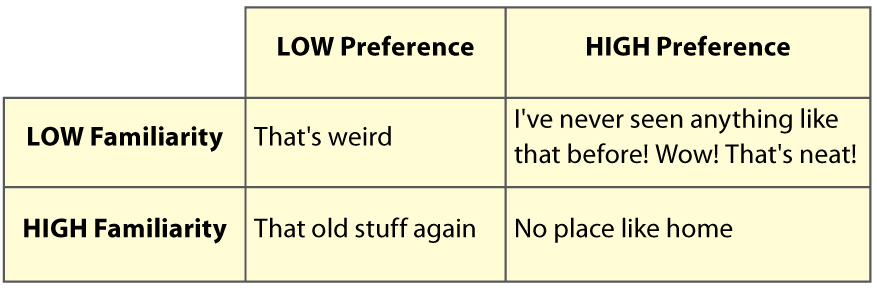 Kaplan uses 2 key words to get essence of environmental factors that provoke our preferenceCoherence + complexityCoherence = ability to make sense/understand environmentIf we can quickly understand environment that is coherent, most likely would develop positive preference for environment“It is also important that a change in texture or brightness in the visual array is associated with something important going on in the scene. In other words, something that draws one’s attention within the scene should turn out to be an important object or boundary. . . If what draws one’s attention and what is worth looking at turn out to be different properties, then the scene lacks coherence.” (Kaplan 1988, p. 49)Brightness emphasis helps understand environment increases coherenceEquals happy spaceChange in brightness that is unrelated to anything significant in visual scene lacks coherenceEquals difficult to understand spaceReduces preference for spaceCoherence = criticalHowever, place that is entirely coherent but overly simplistic doesn’t create the stimulation + involvement desiredComplexity in environment gets us to engage and be active with the environmentCognitive link between complexity/preference also is seen in music appreciation“When a musical piece is too simple we tend not to like it, finding it trivial. When it is too complex, we tend not to like it, finding it unpredictable – we don’t perceive it to be grounded in anything familiar. Music, or any art form for that matter, has to strike the right balance between simplicity and complexity for us to like it.” - This is Your Brain on Music, LevitinWant for a specific level of complexity is in a wide range of stimuli (music, architecture, etc.)We want coherent environments that we can easily identifyAt the same time, also want a good level of complexity to keep our interest captivated3rd Thread: Emotional ResponseJames Russell - developing understanding of human emotional development + responsePrimary emotional responses determine behavioural responsesHuman sensory systems process environment + characterize relationshipsSensory input mixes with personality to create primary emotional response in 3 areas: happiness person finds in environment, awaking, and power/control people have while in environmentpower/control response - interesting factors for lightingDepends a lot on how much control we have over environment compared to how we feel environment controls usAutomatic vs manual lightingGreater energy savings when people have manual controlNegative reactions in automatic controlHappiness + awaking = 2 primary ways to respond to environmentsWhenever we are in new places, we put it in ¼ quadrants defined by 2 axes of happiness/awakingRussell’s work directly connected w/ architectural environmentsLater studies human emotional response to types of stimuliEmotional responses = fundamental to human conditionRussell argues emotional response to stimulus along 2 dimensions of happiness + awaking is a single, integrated response rather than 2 clear responsesWords used to describe spaces reflects integrated responseFor an environment to be stimulating:Must be awaking + pleasant Tense environment:Awakening, but unpleasantRelaxing environment:Low awaking, high pleasureDreary environment:Low awaking, low pleasure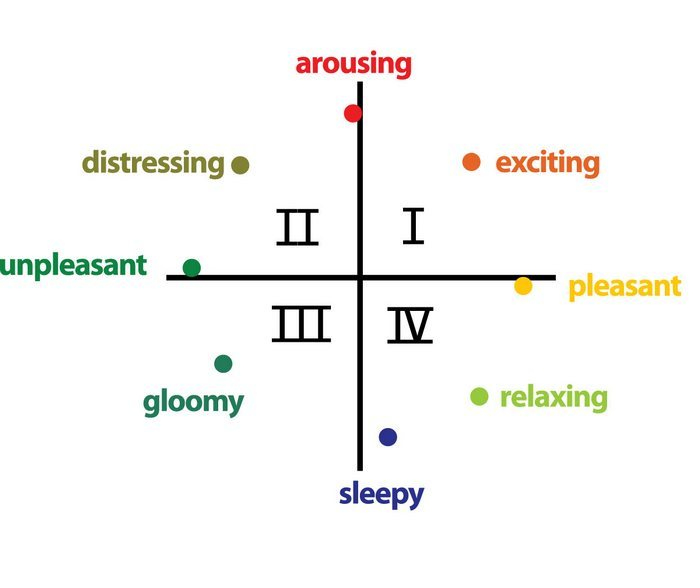 Combining ThreadsFlynn - provides us thread of stimulus described by lighting modesConnected to human response of impressions on environmentsPlanes - thread of preference responseConnected w/ environmental stimuli that are coherent + complexUnderstand environment + interesting enough for involvementRussell - thread of primary emotional responses to stimuli Response w/ dimensions of happiness + awakingExample: conference roomDesigner wants uniform lighting across tabletop as 1st layer of lightingIncreases awaking of environment, which works well for a working environmentDesigner adds uniform perimeter lighting along 2 wallsReinforces impression of spaciousnessEmphasizes architectural boundaries, adding to its coherenceAccent lighting on artwork on end wall adds additional layer of lightNon-uniformity of layer increases complexityMakes it more interestingInviting occupant to engage w/ environmentGood environment because designer structured lighting solution so it reinforces wanted architectural impressions (Flynn)Balances human needs for coherence + complexity (Kaplans)Levels of awaking + happiness (Russell)Source: https://measuringbehavior.org/mb2008/individual_papers/SIG_Theuws/SIG_Theuws_Quartier.pdfAbstractUnderstanding human movement via lightingFor many years people have been drawn in my lightFire, candles, lamp bulbs, etc.Are humans influenceable in the way they move in the build environment, guided through lighting?1st focus - how humans behave (move) under lighting conditions (walk speed)2nd focus - how humans perceive space under certain lighting conditions (emotional based)	IntroductionGoal of research: development of guidelines for designing lighting in build environments1. Lighting can be designed to guide people’s movement through space2. Lighting can be designed so it has a positive impact on appreciation of space, via perception of the spaceResearch suggests commercial spaces are ideal places to experiment with in lighting, humans, + behaviour and emotionsMost research has been done in office settingsTherefore, Hypotheses based on office settingsResearch also suggests shop environments make “retail experience” strongly impacting customer purchase behaviourKeeping shoppers longer in stores = increased browsing behaviourIncreased impulse to buying things3. ⅔ of purchase decisions are made in the store4. Shop interiors are very important and the interior variables have an individual impact on the customerThis article talks about light and how it impacts perception of space/movementAnalyzed how customers respond to retail environmentNoted customers react to retail store in cognitive, emotional, biological wayEmotional factor - effect of lighting conditions throughout perceptual systemPhysiological factor - lighting as purely biological influenceDiscusses short term biological effects of lighting on humansWay people act under certain light conditionsWhich route they takeWhich speed show shift of body’s circadian rhythmEmotional and physiological factors hard to separateWill influence on another1st part of study: survey of literature2nd part of study: controlled environment (supermarket)3rd part of study: development of guidelines for lighting designIn commercial spacesShort overview of theoretical frameworkFactors of studying literature connected to impact of lighting in retail environments:Customer behaviour on basic level: light influences route customers take through store (Taylor and Scovo)People are attracted to lightChoose to move to more bright pathLight draws attention to products (LaGuisa and Perney)Areni and Kim - experiment with wine bottles in storeBright lighting condition bottles more examined/touched than dimly lit conditionsMagnum - lighting influences attractiveness of products in storeSummers and Herbert - belts were touched/picked up more with display lighting featureCustomer spent more time at display w/ accent lightingMehrabian and Russell - environments come from environmental psychology based on emotional modelEmotions provoked by shop environments related to customer behaviourAlso related to buying behaviourLighting has influence on supposed price level of store (Luomala, 2003)Bright lighting conditions + orange wallsLow price perceptionsSoft lightingHigher price perceptionPsychology studies found person’s personality can impact reactions to environmentAge / gender interacted with lighting _ colour temperature of lightingCauses mood shifts in working environmentsDifference of reactions to lighting based on cultural backgrounds (Kuller 18)Spectrum of lighting plays significant roleHypothesis DevelopmentBased on theoretical frameworkGeneral spaces: Lighting has an influence on the mood and hence the behaviour of humans in (retail) environments. Lighting has an influence on how spaces are perceived; even in a matter it can arouse positive or negative feelings in the perception of that space. Lighting has an influence on way-finding as well as ones walking speed in a (retail) environment. Retail orientated: Positive effect, induced by lighting in retail environments, will encourage humans to stay longer in that retail environment. Positive affect, induced by lighting in a retail environment, will increase the sales numbers of that retail environment. Persistency of lighting and effects might be connected to all other factors that can impact behaviour, perception, movementLighting considered as one of many factors to determine resultWithout lighting, no space, no build environment, humans kept in darkStatement show importance and influence of light + lighting design on human behaviour/perceptionSource: https://www.cnn.com/2017/09/01/health/colorscope-black-fear-of-darkness/index.htmlBlack has gradually made its way from being a color associated with grief and morbidity to one known as a fashion staple that radiates sophistication, she said.“It has that kind of weight attached to it … that now brings a sense of power to the color … beyond just funerals and grief and widows’ weeds,” Eiseman said.Today, people wear black as a mark of expensive clothing, to minimize the appearance of their size and to exude confidence, she said.But the color’s link to gloom still emanates across cultures, for example in American and European mourning practices as well as in fictional depictions of evil – like a witch’s hat or the cape of the Grim Reaper. The origins of this are part of our evolution.Black is “the color of night,” Eiseman said, “the color of darkness. The color that conceals all.”We fear what we cannot seeYou’re alone at night, cozied up on the couch and watching a movie, with the room a well-lit enclosure; your safety is not in question. There is a gust of wind outside. The trees rattle and scrape against the window. You hear a loud fizzle, and the power goes out.You’re now engulfed in pitch darkness, and for most people, fear is probably setting in.“Fear is just like pain. Fear is there to protect us from possible harm,” said Martin Antony, professor of psychology at Ryerson University in Toronto and author of “The Anti-Anxiety Workbook.” “So that fear makes us more vigilant for possible danger.”Prehistorically, people would have been more at risk of being attacked by predators or by enemies when in the dark, he said. Through evolution, humans have therefore developed a tendency to be scared of darkness.“In the dark, our visual sense vanishes, and we are unable to detect who or what is around us. We rely on our visual system to help protect us from harm,” Antony said. “Being scared of the dark is a prepared fear.”Eiseman agreed that “the unknown” is an inherent association that humans make with the color black, as It prevents them from seeing distinct shapes and veils potential threats.“How we see colors in nature has such an important effect on the human psyche,” she said. “And we know that from the beginning of time, black is the color of night, and it’s the color that could hide any nefarious deeds that might be perpetrated under the cover of darkness.”This notion is imprinted on us from the time we’re children, she said. However, thanks to modern technology, we’re now able to turn on the light and continue to have fun even at night, she said.But some never quite shake the fear.Excessive FearsThough fear is natural, it may become an issue if it gets excessive, Antony highlighted.Many of us may experience a strong fear while alone at night in a dangerous part of town, he said, but it’s not as common to feel that way in a dark bedroom.Excessive fear of the dark can be caused by a variety of factors. It may come from a negative experience such as getting attacked in a dark place. Or it can be caused by something as simple as watching a horror movie, according to Antony.This fear can then become a phobia – specifically known as nyctophobia – when it begins interfering with relationships, work or the ability to do things they want to do. If someone is unable to leave their house at night, that would probably be categorized as a phobia, Antony said.Aids can include nightlights or leaving a door open to allow in light from elsewhere, partially restoring vision.These are called “safety signals,” Antony said. Having a small light on or a friend in the room helps us feel protected and more grounded in reality.Treatments are also available, including gradual exposure to the feared situation, Antony said. Professionals have their patients rank and order a list of situations they’re afraid of and then expose themselves to each fear until they’re no longer scared.“If right now they’re sleeping with a nightlight, for example, we might have them buy a nightlight with a slightly dimmer bulb or one with a switch that’s variable,” he said.But just as the color black can bring fear to most, it can provide security to others – particularly in terms of fashion.“I think more people think of it as kind of an enveloping kind of color that they can pull around them that gives them a certain degree of security,” Eiseman said. “They can kind of fade into the shadows.”In a way, there’s an ambivalence built into black, she added. It is up to the individual to either fear what lurks in the darkness or become one with it.When taking a look at many women’s closets, most are likely to have embraced it.“Every woman knows that having the black dress in the closet, the black shoes, the black coat, the black anything that we put on, it will work in just about any circumstance,” she said.So one tip could be to beat your fear by stepping over to the dark side.Sources:https://nofilmschool.com/Film-color-theory-and-color-schemeshttps://www.youtube.com/watch?v=H8czWZTqtmMhttps://nofilmschool.com/film-lighting-techniques-and-exampleshttps://engagedscholarship.csuohio.edu/cgi/viewcontent.cgi?article=1378&context=etdarchivehttps://www.ecmag.com/section/lighting/psychology-lighthttps://www.ledinside.com/knowledge/2013/12/lighting_psychology_cognitive_and_emotional_responses_to_lightinghttps://measuringbehavior.org/mb2008/individual_papers/SIG_Theuws/SIG_Theuws_Quartier.pdfhttps://www.cnn.com/2017/09/01/health/colorscope-black-fear-of-darkness/index.htmlhttps://digitalcommons.liu.edu/cgi/viewcontent.cgi?article=1030&context=post_honors_theseshttps://www.tcpi.com/psychological-impact-light-color/https://www.berghahnjournals.com/view/journals/projections/8/2/proj080203.xml?ArticleBodyColorStyles=contentSummary-4024 (abstract)https://www.tcpi.com/wp-content/uploads/2017/12/Psychological-Impact-of-Light-and-Color.pdfhttps://scholar.google.com/citations?user=AVmWQv4AAAAJ&hl=en“Film lighting and mood” - T. GrodalOLD PROJECT RESEARCHSource: https://news.stanford.edu/2015/03/11/dancing-droplets-prakash-031115/In some situations, droplets of liquid will start to ‘dance’They can sense each other, move, interact, almost like they’re living cellsThese observations may be useful in semiconductor manufacturing and self-cleaning solar panelsChemotaxis = sensing and motility of other living cellsFood colouring = 2 component liquidMeaning 2 different chemical compounds exist while having different molecular identitiesIn this case the 2 compounds are water and propylene glycolSurface Tension and Evaporation:Droplets dance because of balance between surface tension and evaporationEvaporation = molecules on surface of liquid changing into gas and rising into airSurface tension = cause of what makes the surface. Makes molecules in liquid tie togetherWater evaporates faster than propylene glycolWater has higher surface tension than propylene glycolDifferences make tornado flow inside dropletsAllows them to move and senses its neighboursInside food colouring droplet, water + propylene glycol molecules stay evenly spread out, but differences in evaporation/surface tension make turmoil in dropletDome of droplet, water molecules start to evaporate faster than evaporation-averse propylene glycol neighborsThis happens faster on lower edges of droplet that are more thinThis leaves excess propylene glycol thereLeads to peak of dome having higher concentration of waterWater at peak has higher surface tension to make the droplet tighter so it doesn’t flattenTugging motion creates falling molecular motion inside droplet, therefore surface tension prepares droplet to rollEvaporation decides direction of this motionDroplets give aloft gas molecules of water, like emitting a signal declaring exact location of a dropletDroplets mix where signal is strongestEvaporation gives sensing mechanismSurface tension pulls droplets together to what seems like a ‘dance’Two Component Fluids RulesDroplets w/ 1% propylene glycol (PG) and 99% water has same behaviour as ⅔ PG and ⅓ water“Universal rule” to show sensing + motility - Add colours to fluids to tell different concentrations of droplets and how they actIn one experiment, Droplet w/ more PG seems to chase droplet w/ more waterReally, roplet w/ more water has higher surface tension tug, pulls PG droplet alongAnother experiment, separated droplets align themselves using signals of evaporationOther experiment, black lines drawn on glass sidesLines changed surface of slide and created series of small catch basinsFilled basin w/ fluids of different concentrations to make a self-sorting machineDroplets bounced until they sensed fluid that matched their concentration and merged w/ that poolUnderstanding of 2 component liquids can get researchers to see which liquids/surfaces can show these effectsEffect is present on larger # of common surfacesCan be copied with # of chemical compoundsSource: https://www.mitpressjournals.org/doi/pdf/10.1162/isal_a_00234Droplets have life-like traits that are very popular in artificial life studiesLife-like traits include: fission and fusion and movement that can be recreated artificially that can be made use of very simplified chemical systemsThe subject of droplets in chemotactic systems can be contacted with biological systemsAn invention that has been made is a chemotactic droplet that can move lightweight objects like hydrogel alginate capsule with living cells as a transportersThe transporters worked well in a sterile way a variety of bacteria and yeastTHe protocols are being changed to transport human cell linesEukaryotic cell lines give out surfactants when they are put in the artificial transport systemThis reinforces the interaction between artificial and living systemsIt is also a demonstration of how the interaction between artificial and living life can be changed and modified, but how one system can be higher than the otherIn this scenario the living systems give out the surfactants that the droplets need for the object transport and for the artificial system to give transport for other sessile mammal cellsPrototype cell systems are demonstrations of bottom-up synthetic biologyCapability  to move is property of cells + living organisms Motile prototype cells made using easy chemical systems Ex. oil droplet in water or water droplet in oilLively water droplets in oil first introduced by Otto Butschli in 1892 Used alkaline water droplets in olive oil to create saponification reactionPrototype cell system recreated organization that moved + acted like amoebaMany have started creating oil droplet systems as representations of living systemsEx. group of Hagan Bayley in Oxford made 3D custom designs of water droplets in oil w/ strong fluid bilayers creating droplet interfaces as copies of living tissuesStructure of droplets in porins show active transmissionEach droplet in system can be improved w/ cell-free systems controlled by light activating protein expressionThis showed life-like traits like active transmission + protein expression that can be activated in water/oil dropletsChemotaxis = stimulated movement to increasing/decreasing chemical gradient, + 1-decanol droplets that make aqueous medium having decanoate at high pH, demonstrating chemotaxis when chemical gradient put in external aqua habitatDroplets w/ chemical gradients can solve 3D mazes, which shows rudimentary artificial intelligenceCan be compared to eukaryotic chemotaxisEx. Dictyostelium amoeba move with higher concentration of cyclic adenosine-30,50-monophosphateDecanol chemotaxis moves to salt sourcesSystem works in mazesCan be moved to transport artificial thingsMade artificial chemotactic system to be friendly w/ natural living systems by making fraction of hydrophobic alginate capsule as  defensive system that can be attached in a droplet to transport.Able to transport Escherichia coli, Bacillus subtilis + Saccharomyces cerevisiaeYeast survived transport but wasn’t very consistent/repeatableDroplet w/ capsule + live cargo could be changed w/ salt gradients many times w/ capsule attached to dropletChemotactic droplet systems can interface w/ living systems to move live cells in petri dishesOther scenarios possibleMoving droplets w/ cells could be applied in small environments like microfluidic chipsLeads to new generation of technologies for cell screeningChemotaxis systems + alginate capsules inexpensive + easy to change + could be applied widelyAlginate capsule can be exploited to deliver bacteria/enzymes for better bioremediationDroplets show transporting to locations that can’t be accessed by humans/capsules could protect bacteria from extreme environmentsDroplets decide transport to locations not available to humansCapsules protect bacteria from extreme environmentThis could also be used for environment planning to test bacterial/enzymatic/chemical treatments, moved by capsules + droplets on systems w/ smaller sizeExpect certain degree of society impact via development of artificial life techSurface tension - property of surface of a fluid that resists external force because of the cohesive forces in the moleculesCohesive forces between liquid molecules are cause of surface tensionWebsites Found:https://news.stanford.edu/2015/03/11/dancing-droplets-prakash-031115/https://www.mitpressjournals.org/doi/pdf/10.1162/isal_a_00234https://www.usgs.gov/special-topic/water-science-school/science/surface-tension-and-water?qt-science_center_objects=0#qt-science_center_objectshttps://physics.aps.org/articles/v1/38https://aip.scitation.org/doi/abs/10.1063/1.474184https://www.ncbi.nlm.nih.gov/pmc/articles/PMC5441762/